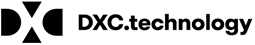 Monthly MCE Technical MeetingMeeting DetailsMeeting DetailsMeeting DetailsMeeting Name:Monthly MCE Technical MeetingMonthly MCE Technical MeetingLeader/Facilitator:Leader/Facilitator:Rebecca SiewertLocation, Date and Time:Monday, March 19, 20182 PM; IGC Conference Room 17Monday, March 19, 20182 PM; IGC Conference Room 17Scribe:Beth LinginfelterBeth LinginfelterAttendeesAttendeesAttendeesAttendeesAttendeesAttendeesNatalie Angel-OMPPSue Beecher-OMPPShane Hatchett-OMPPDoug Montgomery-OMPPRaeann Brown-MDwiseMichelle Okeson-MDwiseRebecca Siewert-DXCStephanie Cari-DXCBeth Linginfelter-DXCJacob Butz-AnthemTuan Quyen-AnthemWarren Culpepper-CareSourceJeff Dill-MHSManju Nair-MHSTaylor Scott-MHSCasey Mellady-MHSDaniel Rich-MHSJudy Coffey-MHSAgenda ItemsAgenda ItemsAgenda ItemsAgenda ItemsItemTopicFacilitatorNotes (conclusions, discussions, decisions, and next steps)1Open MeetingRebecca Siewert/Vickie TroutThe MCE technical meetings are being reestablished after being on hiatus for several years. These are meant to complement the HIP Office Hours so that MCEs have a forum for issues and action items related to Care Programs other than HIP.This meeting may also allow for the consolidation of other meetings, such as the MCE 1:1 calls. Feedback from the MCEs is welcome.2News and announcementsShane HatchettCurrently, HIP encounter claims submitted by the MCEs are stored on CoreMMIS tables and passed to the Enterprise Data Warehouse (EDW). Unlike HHW and HCC, HIP claims aren’t adjudicated. OMPP is considering modifying CoreMMIS so that HIP encounters are adjudicated. DXC and OMPP are in the process of requirements gathering and welcome the MCEs’ input. The project is expected to involve extensive testing with the MCEs. Kathy Giberson, DXC PM for the project, will send information to the MCEs.Discussion:Jeff, MHS, asked if sending claims directly to the EDW was still on the table. Shane responded that the duplication of effort would be significant. OMPP is pursuing CoreMMIS due to it being a multi-payer system.Pharmacy is not currently in the scope of this project.An additional, long-term goal of this project is to create a HIP fee schedule. 3Future meeting structureRebecca SiewertRebecca discussed the anticipated structure of these meetings moving forward:Review the Top 10 encounter denial edits, along with spotlights on one or two edits each meeting.Other topics may include 834s, 820s, capitation and/or provider issues. The goal is not to duplicate information or issues shared at the Office Hours meetings. Change requests will also be reviewed. Agenda items for the technical meeting are due on the Monday that precedes the 3rd Monday of each month. DXC will prepare the agenda and then send it to participants the Wednesday before the meeting. Agenda items should be sent to the respective MCE’s point of contact for DXC:Anthem-Beth LinginfelterCareSource-Kathleen KarnesMDwise-Xenia HastingsMHS-Holly WalpoleAction ItemsAction ItemsAction ItemsAction ItemsAction ItemsItemAssigned To:Due DateDescriptionStatusMaterials and HandoutsMaterials and HandoutsMaterials and HandoutsItemOwnerDescription/Location